   					Application form,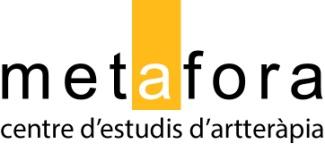    Submit to admissions@metafora.orgAdvanced Diploma in Art Therapy 
Postgraduate Level · Full time, 14th of April – 20th of June 2020Before you applyMetàfora will not review work submitted spontaneously without the support of an application form. Application material is submitted digitally to Metàfora via e-mail. Portfolios or images of art production should be representative of the most recent work and may cover different disciplines and work-areas. What to send with the application Scanned copy of PassportPassport-type photo (jpeg)In the absence of an internet address where to see your work, please send us a PDF with 10-15 artworks minimum (jpeg or ppt).Once you have appliedWhen your application has passed the admissions panel (this may take 2-5 days from receiving the form), you will be prompted for an online interview with the course director and/or academic coordinator. Usually, the interview will take 10 to 15 minutes and be conducted via Skype or similar. The time zone difference is taken into account, but we ask you to be flexible when arranging a time for the interview.If your profile is adequate for the program, you will receive admission papers max. 2-3 days after the interview.1.Personal InformationPersonal InformationPersonal Information1.1    Names and Surnames1.1    Names and Surnames1.2   Passport Number1.2   Passport Number1.3   Date of Birth1.3   Date of BirthPhoto here1.4    Country of Residence1.4    Country of Residence1.5   Nationality1.5   Nationality1.6   Email Address1.6   Email Address1.7   Skype ID1.7   Skype ID1.8   Telephone        (incl. country / area code)1.8   Telephone        (incl. country / area code)1.9     Emergency contact       (Name, Relation,        Phone, Email)1.9     Emergency contact       (Name, Relation,        Phone, Email)2.Previous StudiesThe Advanced Diploma in Art Therapy is at University level. 
Among requirements is a Foundation in Art Therapy training. Basic visual art practice, knowledge in visual arts and/or a Foundation in Psychology is highly recommendable.The Advanced Diploma in Art Therapy is at University level. 
Among requirements is a Foundation in Art Therapy training. Basic visual art practice, knowledge in visual arts and/or a Foundation in Psychology is highly recommendable.2.1    Art Therapy studies if any (please describe)	2.2   University Studies (Please Describe)2.3   Other Studies (Please Describe)3.Presentation LetterPlease use the space to expose your motivations to undertake this course. (500 words max)Please use the space to expose your motivations to undertake this course. (500 words max)4.How did you get to know us? (Facebook, Web, Friends, Others..)5.                                               Link to your Portfolio, Website or Blog